مجلس كوكب ابو الهيجاء المحلي    מועצה מקומית כאוכב אבו אלהיגאטל.04-9998624  פקס 04-9998406כאוכב אבו אלהיגא 2018500-------------------------------------------------------------------------------------------------------------------رقم 2023 - 62023/10/25محضر جلسة المجلس المحلي 2023/6- المؤجلة للمرة الثانية -      عقد المجلس المحلي جلسته العادية رقم 2023/6 اليوم الأربعاء 2023/10/25 والمؤجلة للمرة الثانية الساعة السادسة مساء في المجلس المحلي.الحضور: السادة زاهر صالح رئيس المجلس المحلي والأعضاء قاسم احمد، محمود منصور، وعلى الزوم               شادي حاج، معاذ حاج مهندس المجلس.الغياب: - الأعضاء عبد الله أبو الهيجاء. لؤي أبو الهيجاء. رباح حجوج. علي مدحت، باسل علي.           ناصر احمد نقاط البحث: توسعة شارع 54   بالقسم الجنوبي.مشروع تطوير شوارع القرية القديمة שדרוג גרעין הכפר – תב"ר 149.رئيس المجلس: مساء الخير للأخوة الحضور، تُدعون لهذه الجلسة للمرة الثالثة وعليه يكفي أربعة أعضاء لاكتمال النصاب القانوني..النقطة الأولى: توسعة شارع مقطع 54 على حساب مثلث لا يصلح للبناء.زاهر صالح: هناك إمكانية ضم هذا المثلث – مشيرا" الى خارطة شارع 54 -   مقابل بيت السيد كامل أبو علي بمساحة حوالي 225 متر مربع.  وذلك لان شكله الهندسي لا يصلح لان يكون قسيمة للبناء.بعد مداولة الامر أقر تأجيل البت بالنقطة لاستيضاح الامر من المخطط المسؤول. النقطة الثانية: مشروع ترميم شوارع البلدة القديمة תב"ר 149رئيس المجلس: لقد بدأنا بمشروع ترميم البلدة القديمة منذ نهاية العام 2021 وقد خصص لهذه المرحلة من المشروع مبلغ 691 ألف شاقل من وزارة الداخلية وقد كان هناك توسعة للمشروع - شارع   الرمان -            المار بين دار سليمان السعيد حتى بيت يوسف عمر النايف، وكذلك اضافة المقطع من دكان خالد مفضي غرباً حتى بيت أبو عصام، وعليه كبرت كمية الرصيف وأعمدة الانارة المدونة بالعطاء. מאחר ומדובר בהגדלה עד 50% בהיקף העבודות נשוא מכרז 1/2021שהחל הקבלן " מסלולי אספלט בע"מ " בביצוע , ומאחר והמועצה לא רואה תועלת בעריכת מכרז חדש לעבודות נוספות המועצה החליטה למסור את ביצוע העבודות הנוספות לאותו קבלן בהיקף עד 50% מהמכרז הנ"ל בפטור ממכרז בהתאם לסעיף 7(3) לתוספת רביעית לצו המועצות המקומיות.رئيس المجلس: أقترح المصادقة على الإضافة كما فصلت اعلاه.تصويت: صوت الى جانب الاقتراح جميع الأعضاء الحضور.أغلقت الجلسة الساعة السابعة الا ربع.    زاهر صالحرئيس مجلس كوكب المحليسجل: محمود قاسم.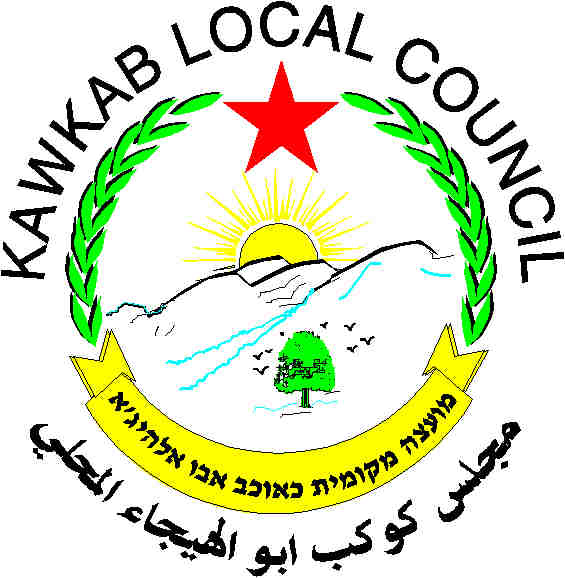 